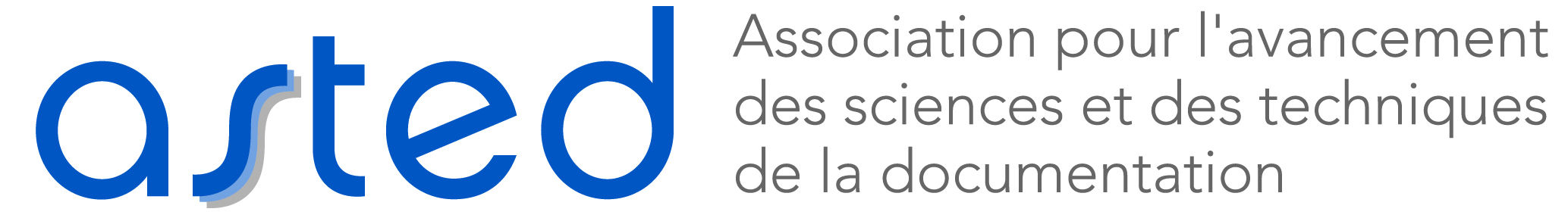 FORMULAIRE D’INSCRIPTIONPrésentation des normes de catalogage RDALieu : 		Université du Québec en Outaouais, 283, boulevard Alexandre-Taché Gatineau (Québec). Salle F0129 - Accès par les portes 19 ou 22.Horaire : 	Vendredi 22 septembre 2017 de 9h30 à 16h30Formateurs : 	Robert Georges Bilodeau, bibliothécaire au Service de l’acquisition et du traitement documentaire de l’UQAM.Nom : _____________________________	Prénom : ________________________________Organisme : ____________________________________________________________________Adresse : ______________________________________________________________________Ville : _____________________________	Province : _______________________________Code postal : 	______________________	Téléphone : _____________________________Courriel : ______________________________________________________________________Tarifs (Taxes en sus) *Tarif incluant la documentation, la pause-café et une boîte à lunch. Modalités de paiement☐ par chèque à l’ordre de ASTED Inc.☐ par facturation à mon organisme: ____________________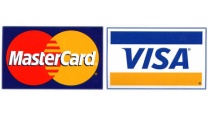 ☐ par Carte de crédit: ☐Visa 	☐MasterCardNom du titulaire sur la carte de crédit _______________________J’autorise à prélever sur ma carte de crédit n°_________________________________________Expiration _______ / _______ Code de sécurité à trois chiffres : ___________________________Signature du titulaire :____________________________________Date : _________________________________________________Si vous avez des allergies ou des restrictions alimentaires veuillez cocher la case correspondante☐ Allergies 	……………………………………………………☐ Restrictions alimentaires:   Végétarien………     Végétalien………Modalités d’annulation de l’inscriptionSept (7) jours ouvrables ou plus avant l’activité de formation : Remboursement en totalité.Moins de sept (7) jours ouvrables avant l’activité de formation : Remboursement moins 30 % ou facturation de 30 % des frais d’inscription, selon le cas. En cas d’absence non signalée selon les délais prescrits ci-dessus : Aucun remboursement ou facturation en totalité, selon le cas.Prière de retourner ce formulaire à: ASTED inc. 2065, rue Parthenais, bureau 387, Montréal, Québec, H2K 3T1 (514) 281-5012 / (514) 281-8219 courriel : info@asted.org☐ Membre de l’ASTED : 225$☐ Non-membre : 350 $☐ Tarif membre étudiant régulier (avec preuve étudiante) : 100$☐ Tarif non-membre étudiant régulier (avec preuve étudiante) : 125$